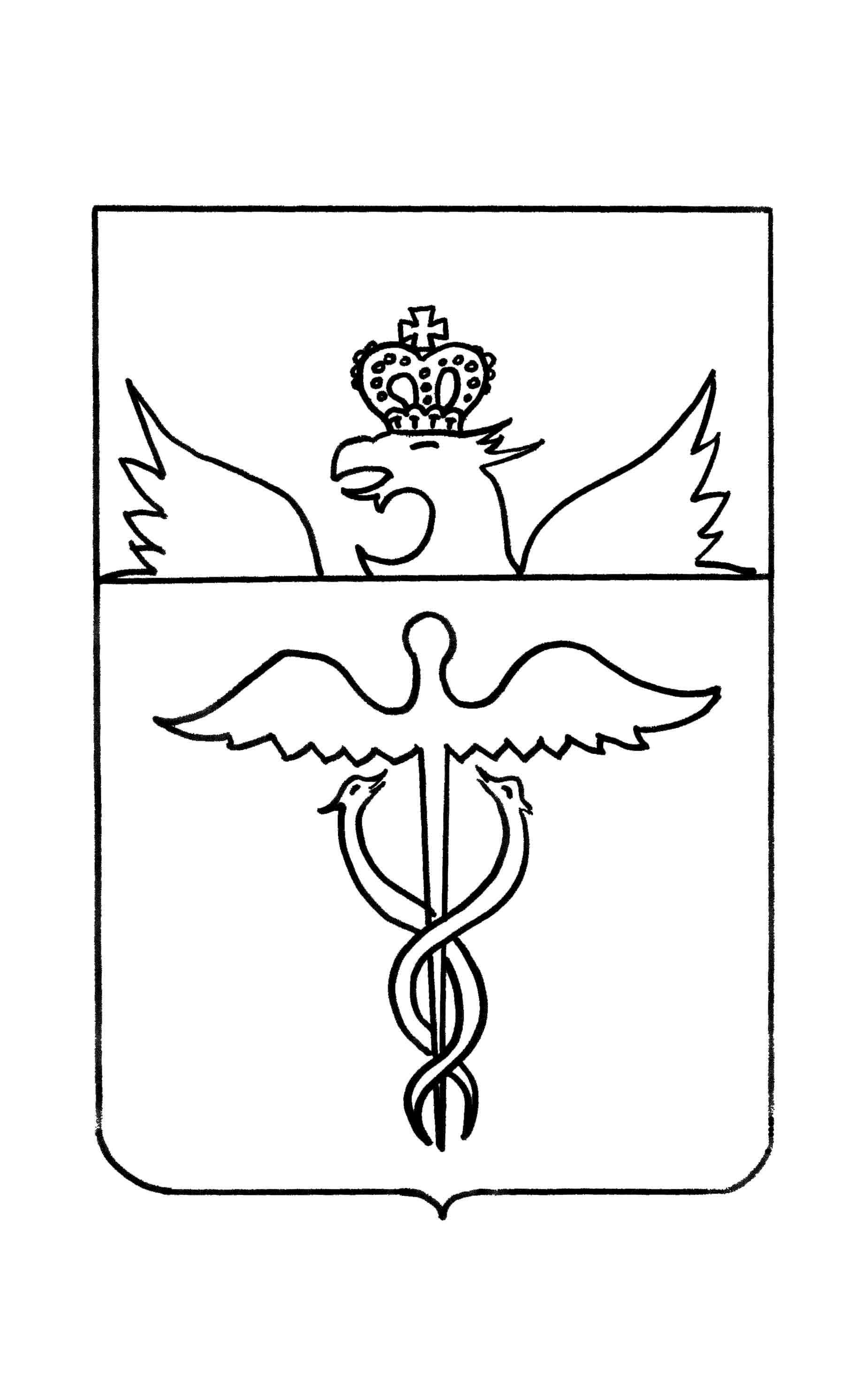 СОВЕТ  НАРОДНЫХ  ДЕПУТАТОВКУЧЕРЯЕВСКОГО  СЕЛЬСКОГО  ПОСЕЛЕНИЯБУТУРЛИНОВСКОГО  МУНИЦИПАЛЬНОГО  РАЙОНАВОРОНЕЖСКОЙ  ОБЛАСТИРЕШЕНИЕот 14 февраля  2017 года      № 72 с. КучеряевкаОб отчете главы Кучеряевскогосельского поселения о проделаннойработе за 2016годРуководствуясь Уставом Кучеряевского сельского поселения, Совет народных депутатов Кучеряевского сельского поселения  р е ш и л:Принять отчет главы Кучеряевского сельского поселения к сведению. 2.  Работу главы Кучеряевского сельского поселения за 2016 год признать      удовлетворительной. 3. Настоящее решение вступает в силу с момента принятия.4.  Данное решение и отчет главы Кучеряевского сельского поселения опубликовать в «Вестнике муниципальных нормативно-правовых актов и иной официальной информации Кучеряевского сельского поселения Бутурлиновского муниципального района Воронежской области». Глава Кучеряевского сельского поселения                                                   Л.М.Гуренко                          ОтчетО работе администрации Кучеряевского сельского поселенияБутурлиновского муниципального района Воронежской областиза 2016 год.Вся работа нашей администрации строилась согласно Федерального закона от 6 октября 2003 года №131 «Об общих принципах организации местного самоуправления в Российской Федерации», а именно ст.14.       В состав Кучеряевского сельского поселения  входит 1 населенный пункт: Село Кучеряевка.В  селе Кучеряевка зарегистрировано  на 01.01.2017г. – 707 человек.За 2016 год на территории Кучеряевского сельского поселения родилось    - 5 человек, умерло -  14 человек. За прошедший 2016год на территорию села прибыло 15 человек, выбыло 17 человек.   На воинском учёте состоит: 165 человек.В 2016 году призвано в ряды  Вооруженных сил 1 человек, прибыло 3 человека.Правовая и информационная службы       Администрацией за прошедший год было выдано 641 справка  жителям сельского поселения. (О составе семьи, трудовой деятельности, о жилой площади, выписки из домовой книги, выписки о наличии земельного участка  и т.д.).       В течение 2016 года было совершено  22 нотариальных действия (оформление доверенности.).    Для опубликования нормативных правовых актов (постановлений, решений СНД)  издаётся  печатное издание  «Вестник муниципальных правовых актов и иной официальной информации Кучеряевского сельского поселения Бутурлиновского муниципального района Воронежской области». Администрацией Кучеряевского сельского поселения также принимались распоряжения, проводились собрания  граждан.Хочется отметить, что жители села неохотно идут на собрания и сходы граждан.         К главе Кучеряевского сельского поселения в течение 2016 года неоднократно обращались люди с устными вопросами: о содержании домашних животных и собак, с социальными вопросами, с вопросами по ремонту водопровода.Все обращения граждан были рассмотрены администрацией Кучеряевского сельского поселения и приняты меры по решению озвученных проблем. Также в администрации Кучеряевского сельского поселения ведётся работа по письменным обращениям граждан.  Всего поступило 9 обращений.Администрацией Кучеряевского сельского поселения налажена работа со специалистами районного отдела социальной защиты населения, оказывается посильная помощь жителям села при оформлении льгот на электроэнергию и газ.Также  работа администрации Кучеряевского сельского поселения  была направлена на профилактику подростковой преступности.  При администрации работает объединенная комиссия: комиссия по делам несовершеннолетних и защите их прав и комиссия по профилактике алкоголизма, наркомании и токсикомании. За отчетный год состоялось четыре заседания комиссии.  Комиссиями  совместно с работниками администрации, Кучеряевской школы, инспекторами детской комнаты милиции были   проведены   рейды по улицам села, в магазин-бар. По результатам этих рейдов нарушений среди подростков не выявлено.     Проведены   обследования материально-бытовых условий трёх семей, находящихся на учете комиссии по делам несовершеннолетних и их защите.  Проводились посещения совместно с работниками полиции, отдела надзорной деятельности, отдела опеки и попечительства и социальным педагогом Кучеряевской школы неблагополучных  семей.По вопросу благоустройства села проведена следующая работа:- сделан ямочный ремонт 100кв.м. из асфальта по улице Ленина, оплачено с дорожного фонда 100 тыс. руб.;-оборудовано место стока талых вод переезд с улицы Октябрьская к улице Ленина, расходы составили  97,5 тыс. руб.;- приобретены и установлены дорожные знаки, оборудован неровностями пешеходный переход возле МКОУ  Кучеряевская ООШ, расходы составили 74,7 тыс. руб.;-на улицу Карла Маркса  из отсева дроблёного гранита сделан съезд 260кв.м.  с асфальтовой дороги, оплачено с дорожного фонда 100 тыс. руб.;-изготовлены и установлены таблички границы Кучеряевского сельского поселения, расходы составили 27.5 тыс. руб.;-возле кладбища, расположенного по улице Ленина было спилено 31 сухое дерева тополя, удалена поросль, расходы составили 30 тыс. руб.;- поддерживалась в рабочем состоянии система уличного освещения:  оплата за уличное освещение составила 75 тыс. руб., на 11 тыс. руб. приобретено 25 ламп для фонарей уличного освещения   и 7 датчиков освещенности, за техническое обслуживание сетей уличного освещения (замена ламп) оплачено 10 тыс. руб.- производилась уборка территории села в весенне-летний период, обкашивание улиц. Расходы составили 18 тыс. руб.        В зимнее время проводится очистка дорог от снега, заключён договор с ООО «ЦЧ АПК» - филиал «Бутурлиновский», оплачено 20 тыс. руб..         - ежегодно весной  приводим в порядок свалки, - проводились субботники по уборке территории и благоустройству села, Для уборки спиленных сухих деревьев, веток и поросли  возле кладбища  по улице Ленина ООО  «ЦЧ АПК» –филиал Бутурлиновский выделил  транспорт – погрузчик и 2 трактора с телегами. Большую помощь оказал Забелин Николай Иванович, который своим личным  трактором вытаскивал  а потом и   распиливал спиленные деревья, огромная ему за это благодарность и Нестеренко Юрию Николаевичу, который  ему в этом помогал.Провели 3 субботника по уборке прилегающей территории кладбища, где занимались уборкой более 30 человек. Неравнодушными остались и наши жители престарелого возраста, которые не отставали от молодых –это Головатый Александр Васильевич , Гуренко Людмила Яковлевна, Забелина Лидия Дмитриевна, Штанько Таисия Ивановна и Коленбет Надежда Тимофеевна.       - проведена санитарная обработка пруда «Скапынский» от личинок комаров, клещей, расходы составили  32 тыс. руб.        -тесно взаимодействуем, с открывшимся  в январе 2015года на территории поселения удаленного рабочего  места филиала МФЦ- мои документы,  по  средам к нам выезжают  специалисты для оказания помощи в оформлении в собственность домов и земельных участков, замене паспорта, получении полисов СНИЛС, получении гражданства, оформление детских пособий и другое;      - регулярно проводятся подворные обходы  с инструктажем жителей села по пожарной безопасности.  В пожароопасный период занимались опашкой территории поселения  в защиту от возгорания.- взаимодействуем с центром занятости. За 2016год было трудоустроено 6 человек. В весенний период были очищены от мусора обочины дорог, санкционированная  и несанкционированная свалки, произвели побелку электрических опор всех улиц села, очистили от сухой травы, листьев и мусора парк, расположенный возле бывшего дома культуры, высадили клумбу цветов;    -на кладбище по улице Октябрьская было сделано ограждение лицевой стороны кладбища и  установлены ворота,  деньги 95,7тыс. рублей были выделены ТОС Кучеряевка на материалы Советом муниципальных образований, а установка  ворот и  изготовление изгороди сделали на средства неравнодушных жителей.В плане улучшения жилищных условий граждан: - 1 семья вдовы умершего ВОВ, признанная  нуждающейся  в улучшении жилищных условий получила денежные средства на приобретение жилья; - 1  молодая  семья,  поставленная на учёт  ещё в 2008 году   получила субсидию на улучшение жилищных условий .          По работе водопровода.  Водопровод и три скважины были переданы на безвозмездной основе на баланс администрации Кучеряевского сельского поселения от  ООО «АгроШанс» в 2007 году. Протяженность водопроводной системы десять километров, водопровод очень изношен – это затрудняет его эксплуатацию. Из бюджета поселения оплачивается за электроэнергию водонапорных башен, в 2016 году указанные расходы составили 386,7 тыс. руб.  Поддержание водопровода в рабочем состоянии, устранение возникающих поломок, слесарские работы, замена насосов в водонапорных башнях осуществляется за счет средств, собранных уличкомами  с населения:-отремонтировано 10 водозаборных колонок. -проведены сварочные работы для устранения утечки воды    башня, расположенная возле МТФ №1,-приобретены  и установлены 2 новых насоса.                          Культура, спорт, молодежная политика:  Согласно 131-ФЗ Ст. 14  п. 12 «создание условий для организации досуга и обеспечения жителей поселения услугами организаций культуры»Ст. 14  п. 30 «организация и осуществление мероприятий по работе с детьми и молодежью в поселении»Работа социально - культурного центра направлена на решение проблем организации досуга населения и приобщение жителей села к творчеству, культурному развитию.В 2016 году в МКУК «Кучеряевский СКЦ» были проведены следующие мероприятия:  Новогодний карнавал,  детское новогоднее представление «Здравствуй, Новый год!»,  развлекательно – игровая  программа «Земля – наш общий дом!», урок мужества «Никто не забыт, ничто не забыто»,  детское театрализованное представление «Душа моя, Масленица!». Были проведены концерты, приуроченные к таким праздникам, как 23 февраля, 8 марта,  дню России, дню Победы,  дню защиты детей, дню молодежи, дню выборов,  дню пожилых людей,  дню матери,  дню инвалидов.  Также в МКУК «Кучеряевский СКЦ» проводились игровые программы, беседы, викторины, дискотеки. МКУК «Кучеряевский СКЦ» принимал участие в зимней ярмарке,  в вокально – патриотическом конкурсе «Во славу Отечества», в детском, вокальном конкурсе «Музыкальный звездопад», где наша участница Петрина  Маша заняла 2 место, участвовали  в фестивале районных самодеятельных ансамблей «Певческое поле»,  в праздновании Дня образования Бутурлиновского муниципального района «Живи и процветай, Бутурлиновский наш край!». Всего в  2016 году в МКУК «Кучеряевский СКЦ» было проведено 48 мероприятий.Очень приятно удивляют жителей нашего села на праздничных мероприятиях театральные постановки и сценки, поставленные нашими участниками клуба любителей театра. Также ни один концерт не проходит без зажигательных танцев и песен при участии детей. Ансамбль «Селяночка» не устает нас радовать своими замечательными выступлениями. Таким образом, деятельность клубных формирований помогает населению не только скрасить свой досуг, развивает творческие способности, но и дает возможность достигнуть определенных результатов.Также мы стараемся участвовать во всех мероприятиях, которые проводятся в районе, отправляем  наших представителей на все спортивные и музыкальные мероприятия, которые организуются в нашем районе.     Так в сентябре 2016 года участвовали в мероприятии День района в  г.Бутурлиновка, где поселением были выставлены фотографии мероприятий и поделки наших умельцев. Домашние соления и заготовки разносолов все желающие могли отведать совершенно бесплатно у наших столов, погреться чаем, послушать задорные частушки под баян и поплясать в своё удовольствие.      На  7  спартакиаде поселений Бутурлиновского района в августе месяце 2016 года команда Кучеряевского сельского поселения была представлена в трёх дисциплинах:  лёгкая атлетика, соревнования дояров.    Администрация Кучеряевского сельского поселения поддерживает связь со всеми организациями, независимо от формы собственности, с общественными организациями (районным Советом Ветеранов). Так   2 декабря  председатель совета ветеранов Безвесельная Г.Ф. в здании СКЦ провела праздник ко дню инвалидов. Приглашались жители, имеющие  группу инвалидности. Для них был организован концерт и чаепитие, а самое главное возможность пообщаться и обсудить свои наболевшие вопросы. Присутствовало 30 человек,п. 11 «организация библиотечного обслуживания населения, комплектование и обеспечение сохранности библиотечных фондов библиотек поселения»;       В  2016 году  работа библиотеки была направлена на поддержание и развитие привлекательного образа сельской библиотеки. Так наши читатели  принимали  участие в различных районных и областных конкурсах, где занимали  призовые места.	В нашем  поселении проживают талантливые мастеровые люди, изобретательные умельцы.  Поэтому выставки народного творчества в библиотеке постоянно обновляются.	В 2016 году фонд библиотеки пополнен книгами  в количестве  67 экземпляров из средств бюджета Кучеряевского сельского поселения  на сумму  13 тыс. руб. Подписано периодических изданий на сумму 16 тыс. руб. различной направленности для удовлетворения потребностей читателей.         Согласно 131-ФЗ, ст. 14 п. 10 «создание условий для обеспечения жителей поселения услугами связи, общественного питания, торговли и бытового обслуживания»;        На территории Кучеряевского сельского поселения  осуществляет свою деятельность одно  сельскохозяйственное  предприятие – ООО «ЦЧ  АПК» филиал «Бутурлиновский», три – КФХ  это Ткачёв Николай Алексеевич и Саратовский Евгений Владимирович, Прокопенко Олег Васильевич одна  МКОУ Кучеряевская ООШ,  отделение ФАП.    - Кучеряевское ПО-это  3 магазина: (2 магазина и 1 бар-магазин) и 2 магазина индивидуальный  предприниматель  Кучерявенко Е.Н., Тимофеева Е.А.   обеспечивают население продуктами и промышленными товарами повседневного спроса.  - В Кучеряевском почтовом отделении «Почта России»,  работает 3 человека, 220  жителей являются подписчиками газет и журналов.  - Услуги сбербанка оказываются в филиале  СБ  РФ, где осуществляется выдача заработной платы, приём коммунальных платежей, оплата кредитов, принимаются вклады от населения.        Согласно п.1 ст. 14 федерального закона  № 131ФЗ «Об общих принципах организации местного самоуправления в Российской Федерации» к вопросам местного значения и компетенции администрации Кучеряевского сельского поселения относится вопрос формирования, утверждения, исполнения бюджета поселения и контроль за исполнением данного бюджета.Бюджет Кучеряевского сельского поселения за 2016 год по доходам относительно плановых показателей исполнен на 105,6 % и составляет 3 мил. 553,2 тыс. рублей.Собственные доходы от общего объема доходов в 2016 году составили 59,7%. Основными доходами, сформировавшими бюджет нашего поселения в 2016 году, являются земельный налог, налог на доходы физических лиц. Администрацией Кучеряевского сельского поселения проводится работа с населением по своевременной оплате земельного, транспортного и налога на имущество. Несмотря на принятые меры, на 01.01.2017 года по названным налогам существует недоимка (земельный налог – 33,2тыс. рублей, транспортный налог – 95 тыс. рублей и налог на имущество – 4,3 тыс. рублей). Администрация Кучеряевского сельского поселения будет продолжать работу с неплательщиками. Лица, имеющие право на освобождение от налога, должны предоставить необходимые  документы в налоговую инспекцию. Вопрос об освобождения от налога решается с каждым индивидуально. Если документы не предоставлены, то налог будет взиматься на общих основаниях.Бюджет Кучеряевского сельского поселения за 2016 год по расходам исполнен на 100% и составляет 4 млн. 032,8 тыс. рублей.           Расходы на оплату труда по администрации Кучеряевского сельского поселения составили 1 млн. 106 тыс. рублей, на начисления по оплате труда 338,4 тыс. рублей. Оплата труда работников культуры -578,4 тыс. рублей, начисления на оплату труда – 174,7 тыс. рублей.       Администрация Кучеряевского сельского поселения за 2016 год оплатила за услуги связи 76,4 тыс. рублей.  Коммунальные услуги составили 107 тыс. рублей, а именно:-оплата за газ – 52 тыс. рублей, -оплата за электроэнергию – 55 тыс. рублей,       Затраты на ГСМ и запасные части за 2016 год составили 76,6 тыс. рублей.Расходы на уплату налогов составили 48,8 тыс. рублей (земельный налог и налог на имущество организаций).28 декабря 2016 года на сессии Совета народных депутатов утвержден бюджет на 2017 год. Прогнозируемый общий объем доходов бюджета Кучеряевского сельского поселения на 2017 год 3 млн. 405 тыс. рублей. Общий объем расходов бюджета Кучеряевского сельского поселения также составляет 3 млн. 405 тыс. рублей.         На 2017год поставлены такие общие важные задачи, как: - содержание водопровода;- благоустройство поселения;- дорожная насыпь по ул.Карла Маркса;- обустройство съезда на ул.1 Мая.  Глава  Кучеряевского сельского поселения                                                         Л.М.Гуренко   